JEDILNIK VRTEC – Meni I.,  KOSILA ŠOLA  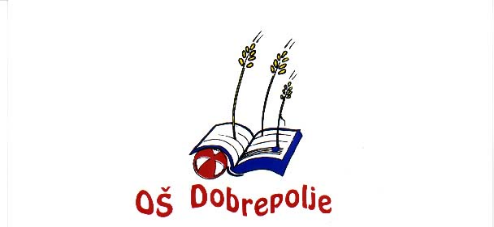 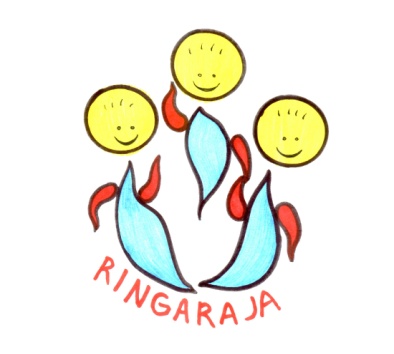 *ekološka živilaPONEDELJEKTOREKSREDAČETRTEKPETEK12. 4. 202113. 4. 202114. 4. 202115. 4. 202116. 4. 2021ZAJTRKajdov kruh-1,A*, jajčni namaz-3, čajZAJČKImlečna kaša – 1,7,kakavov posip -1,7,graham kruh – 1,GZAJČKIpisan kruh -1,P, poli salama, košček paradižnika, čajZAJČKIovsen kruh-1.0,maslo, marmelada-7, kakav-1,7ZAJČKIkoruzni žganci -1, mleko-7, graham kruh-1,GZAJČKIDOPOLDANSKA MALICAsadni krožnikZAJČKIkoleraba, stročji fižolZAJČKIkoleraba, stročji fižolsadni krožnikZAJČKImešan kompot, suho sadje-12brokoli, bučkeZAJČKIbrokoli, bučkesadni krožnikZAJČKIsadni krožnikKOSILOsegedin golaž-1,9,slan krompir, kremna rezina- 1,3,7, čaj – prostograhova juha -9,piščančja rižota, rdeča pesa v solati, čajmiljonska juha-1,3,9,boranja-1, polenta-1, zelena solata s koruzo-12, čaj  - prostolečina juha-9, lazanja-1,3,7, zeljnata solata s fižolom-12, čaj - prostozelenjavni ričet-9,graham kruh-1,G, sadna kupa, čaj - prostoPOPOLDANSKA MALICAgrisini palčke-1, Alpsko mleko 2 dl - 7belo grozdje, graham kruh – 1,Govseni keksi- polnozrnati-1,7,0,kivibanananavadni jogurt-7, suhe brusnice-12